FREE HOME REPAIR                          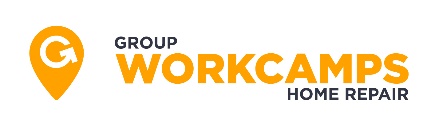 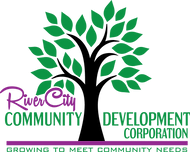 APPLICATIONJuly 14, 2024- July 20, 2024 Workcamps are intensive one-week trips that help people grow in the Christian faith through service. Individuals from around the country will spend one week in our community performing home-repair projects for elderly, low-income, Veteran, and disabled families. The work at each home will be done by five young people and at least one adult leader representing many Christian denominations.Both labor and materials are free to qualifying households. To learn how your home might be included, please complete this confidential application, and return to the address below where it will be reviewed and considered for the program.River City Community Development Corporation501 East Main StreetElizabeth City, NC 27909Phone: (252) 331-6312   Fax: (252) 331-1425Email: rivercitycdc@rivercitycdc.org
Your Name: _________________________________ Daytime Phone: __________________Your Address: _______________________________________________________________City, State, Zip Code:  _________________________________________________________Please list below all people residing in the home including the homeowner.Is your home within a 30-minute drive from Pasquotank High School?Do you own your home?
	Indicate (check all boxes that apply) all work* you want considered:Describe the work* you would like to have done: 


*Note: There is no guarantee the work will be completed.Signature: __________________________________________________________________Printed Name: _______________________________________________________________Please submit no later than March 15, 2024 NameRelationship to HomeownerBirthdateSexDisabledY/NYesNoYesNoPorch repair/constructionStep repairExterior paintingInterior painting			Weatherization (minor)Wheelchair ramp repair/constructionMobile home skirting